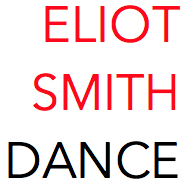 January 2021Eliot Smith Dance is holding an audition for an Apprentice Dancer 2021Eliot Smith Dance (ESD) is offering an opportunity for one outstanding dancer (21-30 years old) open to diverse male and female, who can demonstrate high levels of commitment, enthusiasm for Eliot Smith’s work and exceptional talent in Contemporary and Ballet technique to join ESD’s independent apprentice programme starting in Spring 2021.This is an exciting offer for a dancer to work with ESD on an intensive programme which will include three weeks rehearsals and two performances in the North East of England, as well as opportunities to be involved with the delivery of ESD’s wide and varied participation programme throughout 2021.Dancers must live and work in the UK in order to participate.We encourage applications from dancers who self-identify as black, Asian, minority ethnic, lesbian, gay, bisexual, transgender, queer, or disabled and dancers living in the North East of England.Where: Newcastle upon Tyne (UK) – audition online via Zoom and is by invitation only.When: Sunday 21 February 2021 at Midday until 5pm Deadline for applications: Thursday 18 February 2021 at MiddayFee: Apprentice Dancers will be paid an apprentice salary of £360 per week, plus travel / per diems.How to apply / register: Please send your CV and a link to your dance showreel to info@eliotsmithdance.comCosts for participants: Audition is freeContact details: info@eliotsmithdance.com